                                         STAROSTWO POWIATOWE W PRUSZKOWIE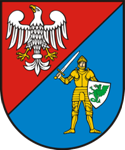               Filia w Raszynie                                         STAROSTWO POWIATOWE W PRUSZKOWIE              Filia w RaszynieKARTA INFORMACYJNAKARTA INFORMACYJNAZnak:  WOM.5410.20.RDokonanie adnotacji o przystosowaniu pojazdu do: nauki jazdy, używania jako taksówki, wymagań technicznych określonych w przepisach ustawy o podatku VATZnak:  WOM.5410.20.Rnazwa decyzjiKomórka organizacyjna:  Wydział KomunikacjiKomórka organizacyjna:  Wydział KomunikacjiWymagane dokumenty(dokumenty do wniosku winny być złożone w oryginale)
wniosek o zgłoszeniu zmiany (1b_ wniosek zmiany),dowód rejestracyjny pojazdu,zaświadczenie o przeprowadzonym badaniu technicznym pojazdu dokument potwierdzający udzielenie pełnomocnictwa, jeżeli w sprawie występuje pełnomocnik (2_pełnomocnictwo),dokumenty do wglądu:dowód tożsamości – w przypadku gdy właścicielem pojazdu jest osoba fizyczna, aktualny odpis z Krajowego Rejestru Sądowego – jeżeli właścicielem pojazdu jest osoba prawna OpłataOpłaty skarbowej w kwocie 17,00 zł za złożenie dokumentu stwierdzającego udzielenie pełnomocnictwa można dokonać przelewem na konto Urzędu Gminy w Raszynie (Bank Spółdzielczy)  65 8004 0002 2001 0000 0316 0001 lub w kasie Urzędu.Podstawa naliczania opłaty:- ustawa z dnia 16 listopada 2006 r. o opłacie skarbowej Miejsce złożenia dokumentów: pokój 14 (parter)  Miejsce złożenia dokumentów: pokój 14 (parter)  Termin załatwienia sprawy:     niezwłocznie – sprawy nie wymagające zbierania dowodów, informacji lub wyjaśnień,do 1 miesiąca – sprawy wymagające postępowania wyjaśniającego,do 2 miesięcy – sprawy szczególnie skomplikowane.Termin załatwienia sprawy:     niezwłocznie – sprawy nie wymagające zbierania dowodów, informacji lub wyjaśnień,do 1 miesiąca – sprawy wymagające postępowania wyjaśniającego,do 2 miesięcy – sprawy szczególnie skomplikowane.Sprawy prowadzą:  koordynator zespołu - główny specjalista Malwina Reca,  tel. 22-701-79-32, komunikacja@raszyn.pl, komunikacja.raszyn@powiat.pruszkow.plSprawy prowadzą:  koordynator zespołu - główny specjalista Malwina Reca,  tel. 22-701-79-32, komunikacja@raszyn.pl, komunikacja.raszyn@powiat.pruszkow.plTryb odwoławczy: od decyzji przysługuje odwołanie do Samorządowego Kolegium Odwoławczego w Warszawie za pośrednictwem Starosty Pruszkowskiego w terminie 14 dni od dnia doręczenia decyzji.Tryb odwoławczy: od decyzji przysługuje odwołanie do Samorządowego Kolegium Odwoławczego w Warszawie za pośrednictwem Starosty Pruszkowskiego w terminie 14 dni od dnia doręczenia decyzji.Podstawa prawna: Art. 76 ust. 1pkt 1 lit. a ustawy z dnia 20 czerwca 1997 r. Prawo o ruchu drogowym Rozporządzenia Ministra Infrastruktury z dnia 22 lipca 2002 r. w sprawie rejestracji i oznaczania pojazdów oraz wymagań dla tablic rejestracyjnych Rozporządzenie Ministra Infrastruktury z dnia 27 września 2003 r. w sprawie szczegółowych czynności organów w sprawach związanych z dopuszczeniem pojazdów do ruchu oraz wzorów dokumentów w tych sprawach Ustawa z dnia 16 listopada 2006 r. o opłacie skarbowej Ustawa z dnia 14 czerwca 1960 r. Kodeks postępowania administracyjnego Podstawa prawna: Art. 76 ust. 1pkt 1 lit. a ustawy z dnia 20 czerwca 1997 r. Prawo o ruchu drogowym Rozporządzenia Ministra Infrastruktury z dnia 22 lipca 2002 r. w sprawie rejestracji i oznaczania pojazdów oraz wymagań dla tablic rejestracyjnych Rozporządzenie Ministra Infrastruktury z dnia 27 września 2003 r. w sprawie szczegółowych czynności organów w sprawach związanych z dopuszczeniem pojazdów do ruchu oraz wzorów dokumentów w tych sprawach Ustawa z dnia 16 listopada 2006 r. o opłacie skarbowej Ustawa z dnia 14 czerwca 1960 r. Kodeks postępowania administracyjnego Formularze i wnioski do pobrania:1b_ wniosek zmiany2_ pełnomocnictwo Formularze i wnioski do pobrania:1b_ wniosek zmiany2_ pełnomocnictwo 